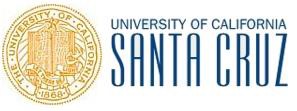 Laser Safety Officer:TristanWhite  twhite2@ucsc.edu (831) 502-7158______________________________________________________________________________________________________________Laser Classification: 					Make: 				 Model: 				 Serial No.  __________________ LASER TYPE: 					Beam Diameter (mm) 				  Beam Divergence (milliradians) 	___________ ANSI MPE 				mW/ cm2  Personal Protective Equipment (PPE):Note: Appropriate PPE shall worn by those conducting the work and any adjacent personnel.For immediate medical assistance, dial 911. Report all serious injuries to EH&S as soon as possible. For employees, follow the instructions at the Risk Services website: http://risk.ucsc.edu/workers-comp/reporting-and-treatment.html Seek medical attention immediately.Complete incident report form,  http://risk.ucsc.edu/all-forms/wc-incident-report-form.pdf, (contact EH&S) and/or follow the instructions at the Risk Services website: http://risk.ucsc.edu/workers-comp/reporting-and-treatment.htmlI have reviewed and approve this Standard Operating Procedure.  Documentation of Training (signature of all users is required)I have read and understand the content of this SOP:UCSCUCSCUCSCUCSCLaser Alignment Procedure Laser Alignment Procedure Laser Alignment Procedure Laser Alignment Procedure [Title][Title][Title][Title]Department:Date:PrincipalInvestigator/Supervisor:Office Phone#:Procedure Author:Lab Phone#:Location(s) covered by this SOP/Building/Room#:Author Email:  PULSED CONTINUOUS WAVEWavelength (s)nmnmnmnmnmnmLASER OUTPUTPower or EnergymJ/pulse mWRadiant Energy/IrradiancemJ/cm2mW/cm2Pulse Repetition FrequencyHzPulse DurationsecProcedure StepsPrecautions First Aid / Emergency Procedures: PI SignatureDATENameSignatureDate